AUSTRIAN OPEN 2023Wasserski Leistungszentrum Union Fischlham, A 4652 Fischlham, ZausetstraßeThe WLUF proudly announces the 2/3 Rounds Austrian Open 2023 on the 07th  to 09th  of July in accordance and allowance of the Austrian Waterski Federation on our beautiful waterski site in Fischlham – just about 30 minutes away from downtown Linz. As usual, the Standings-List homologated AUSTRIAN OPEN will provide best conditions for dedicated slalom-skiers, jumpers & trickers of all ages.Veranstalter:  ÖWWV Schottenring 17/3/6, A-1010 WienDurchführender Verein - Organisator:WLUF Wasserski Leistungszentrum Union Fischlham,ZVR-ZAHL 430467730, 4852 Weyregg, Wachtbergstraße 70Organizer:Wasserski Leistungszentrum Union Fischlham, HP: www.wluf-fischlham.comDate/Location:07th to 9 th of July 2023   waterski site Fischlham / Lambach-OÖ.Slalom , Jump, Trick & Overall Ratings:The best of all two rounds, no finals.*Rounds:Slalom, Jumping, Tricks: 3 Rounds, *max. 6 Starts, *max. 3 Starts in one discipline2x Slalom, 2x Jump, 2x Trickor 3x Slalom, 2x Jump, 1x Trickor 3x Slalom, 3x Trickor 3x Slalom, 3x JumpDie 3. Runde muss bis spätestens SAMSTAG 15:00 dem Scorer mitgeteilt warden!Division:U10 Girls & Boys start at 25kph, shorten @49kphU12 Girls & Boys start at 25kph, shorten @52kphU14 Girls    start at 46kph, shorten @52kphU14 Boys   start at 49kph, shorten @55kphU17 Girls      start at 49kph, shorten @55kphU17 Boys     start at 52kph, shorten @58kphU21 Girls      start at 52 kph, shorten @ 55kphU21 Boys     start at 55 kph, shorten @ 58kph35+ Woman   start at 52kph, shorten @55kph35+ Men        start at 52kph, shorten @55kph45+ Woman   start at 49kph, shorten @55kph45+ Men        start at 52kph, shorten @55kph55+ Woman   start at 43kph, shorten @52kph55+ Men        start at 46kph, shorten @55kph65+ Woman   start at 40kph, shorten @49kph65+ Men        start at 43kph, shorten @52kph70+ Woman   start at 40kph, shorten @46kph70+ Men        start at 43kph, shorten @49kph75+ Woman   start at 40kph, shorten @46kph75+ Men        start at 43kph, shorten @49kphOpen Women start at 52kph, shorten @55kphOpen Men      start at 55kph, shorten @58kphTo be rated three contestants per division are required! Medals, 3 deep for each division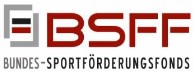 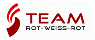 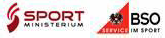 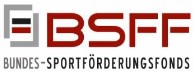 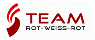 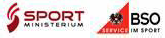 Training:Monday to Thursday:	09.00 - 19.00	Training (€ 4,00 /minute)Homologations:Homologation on Thursday 6th July, from 18.00 – 21.00.Program:Startwith Women / Men, U12, U14, U17, U21, 35+, 45+, 55+, 65+, Open!Friday, July 07th08.00	Start, Trick Round 1, Jump Round 1 150,165,180, Jump Round 2 150 Saturday, July 08th08.00	Start, Slalom Round 1, Slalom Round 2, Die 3. Runde muss bis spätestens SAMSTAG 15:00 dem Scorer mitgeteilt warden!Sunday, July 09th08.00	Start, Trick Round 2, Trick Round 3, Slalom Round 3, Jump Round 3.Prize giving will be held as soon as possible after the end of the competition.The final schedule will be established by the chief judge in accordance with the organizing committee.Organizing Committee:Frank Schulze frank.schulze@asak.at     mobile: +43 676 605 52 45Lake-info: www.wluf-fischlham.com A 6-buoys Slalom course is installed. Boat:Mastercraft Prostar 6,2 ltr. 2018, with Zero OffHomologation:The AUSTRIAN  OPEN 2023 will be Standings List homologated according to the rules of the IWWF.Results under: www.iwwfed-ea.orgOFFICIAL HOTELSLandhotel Gasthof Grünberg am See4810 Gmunden, Traunsteinstr 109Tel. 0043/7612/77700, Fax. 0043/7612/77700/33http://www.gruenberg.at gruenberg@vpn.atPension Magerl4810 Gmunden, Ackerweg 18 Tel. +43/7612/636750http://www.hotel-magerl.at info@hotel-magerl.atGoldener Brunnen4810 Gmunden, Traungasse 10 Tel. +43/7612/64431-0http://www.goldenerbrunnen.at office@goldenerbrunnen.atGmunden: - 25 minutes from the lake by car-Bookings for all officials will be done by the organizer, their costs will be paid. All judges are kindly requested to send their requirements to Frank.Franks  email: f.schulze@schmid-personal.atIndemnity:Standards for condition and safety measures of tournament site are suited to the respectively valid rules of the International Waterski Federation (IWWF), the National Waterski Federation (ÖWWV), the respectively valid rules and way of holding of the ÖWWV and the respectively valid agreement (rule book) between the organizing committee (OK) and the ÖWWV. Orders of the respective judge are so far definitives. Each participant commits himself to tell own faultings the judge. Starting in the tournament means that the competitor will recognize the suitability and sufficiency of the given tournament site condition and the available safety measures. The promoter will accept no moreover responsibility for a certain tournament site condition or special safety measures.Entry Form:AUSTRIAN  OPEN 2023  07th  to 09th   of July 2023, in Fischlham/Lambachto  email: f.schulze@schmid-personal.atDie 3. Runde muss bis spätestens SAMSTAG 15:00 dem Scorer mitgeteilt warden!Entrys:Entry confirmation after payment 1 Start = € 50,-  |  max. 6 Starts = € 300,-  | max. 3 starts in one Discipline !ENTRY FEE  Bank Transfer:Clubadress: WLUF Wasserski Leistungszentrum Union Fischlham, Zausetstrasse, 4652 Fischlham. Bank Adress: Volksbank Vöcklabruck Gmunden, 4840 Vöcklabruck, Stadtplatz 34.SWIFT/BIC: VBOEATWWOOE, IBAN: AT48 4480 0290 6154 0000.Reference: “ENTRY FEE AUSTRIAN OPEN 2023”Entry Form:AUSTRIAN  OPEN 2023  07th  to 09th   of July 2023, in Fischlham/LambachFIRST COME FIRST SERVE! ( max 60 Competitors )NAME	DOB	NAT	CAT	SLALOM	TRICK	JUMP	Ramp	SEX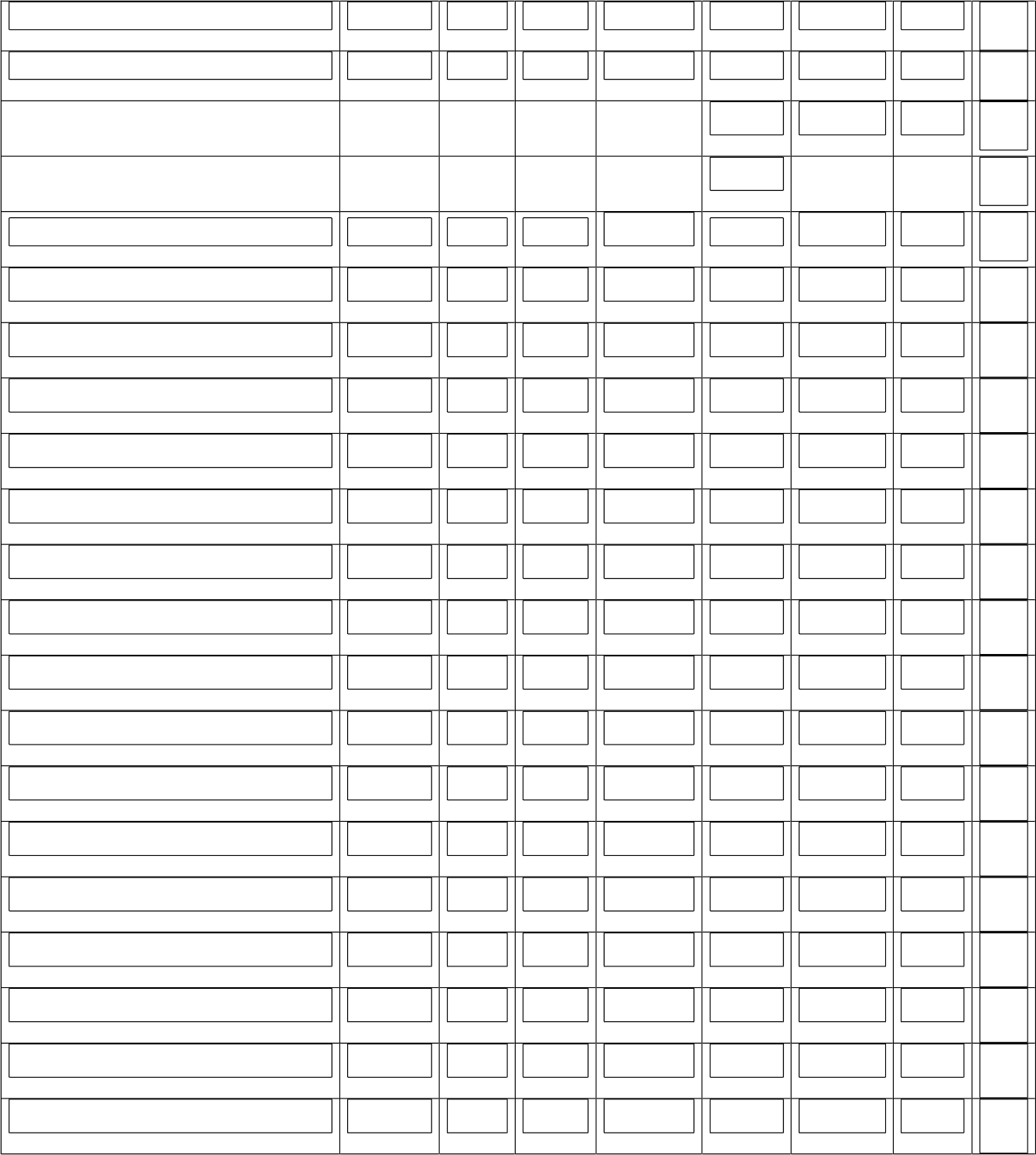 Schulze Frank	1965	AUT	45+	3	1	2	150	M MMUrban Sebastian	1995	AUT	Open	3	MPrior to the competition every skier has to sign the following indemnity:Standards for condition and safety measures of tournament site are suited to the respectively valid rules of the International Waterski Federation (IWWF), the National Waterski Federation (ÖWWV), the respectively valid rules and way of holding of the ÖWWV and the respectively valid agreement (rule book) between the organizing committee (OK) and the ÖWWV. Orders of the respective judge are so far definitives. Each participant commits himself to tell own faulting the judge. Starting in the tournament means that the competitor will recognize the suitability and sufficiency of the given tournament site condition and the available safety measures. The promoter will accept no moreover responsibility for a certain tournament site condition or special safety measures.As a competitor in the AUSTRIAN  OPEN 2023 I agree:to comply with all instructions given by the IWWF/EAME officials and the organiser;that I take part in or am involved in the competition at my own risk;that neither the IWWF/EAME nor the organiser nor their officers, servants or agents are responsible for the loss of or damage to personal property, sports clothing or equipment howsoever such loss or damage arises; andthat neither the IWWF/EAME nor the organiser nor their officers, servants or agents are responsible or liable for any injury or death caused to or suffered by me in any accident, fatal or otherwise, howsoever caused and whether occurring during or in connection with the competition.